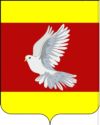 СОВЕТГУЛЬКЕВИЧСКОГО ГОРОДСКОГО ПОСЕЛЕНИЯГУЛЬКЕВИЧСКОГО РАЙОНАчетвертого созываРЕШЕНИЕ26 ноября 2021 года                                                                                        № 1/29г. ГулькевичиКраснодарский крайО внесении изменений в решение Совета Гулькевичского городского поселения Гулькевичского района от 11 декабря 2020 года № 1/15 «О бюджете Гулькевичского городского поселения Гулькевичского района на 2021 год»В соответствии со статьями 26, 71 устава Гулькевичского городского поселения Гулькевичского района, Положением о бюджетном процессе в Гулькевичском городском поселении Гулькевичского района, утвержденным  решением Совета Гулькевичского городского поселения  Гулькевичского района  от  29  ноября 2007 года № 5 «Об утверждении Положения о бюджетном процессе в Гулькевичском городском поселении Гулькевичского района»  и с целью исполнения бюджета Гулькевичского городского поселения Гулькевичского района в 2021 году, Совет Гулькевичского городского поселения Гулькевичского района решил:1. Внести в решение Совета Гулькевичского городского поселения Гулькевичского района от 11 декабря 2020 года № 1/15 «О бюджете Гулькевичского городского поселения Гулькевичского района на 2021 год» следующие изменения:1) пункт 1 решения изложить в следующей редакции:«1. Утвердить основные характеристики бюджета Гулькевичского городского поселения Гулькевичского района (далее – бюджет поселения) на 2021 год:1) общий объем доходов в сумме  320 239,7 тыс. рублей;2) общий объем расходов в сумме 382 230,4 тыс. рублей;3) верхний предел внутреннего долга Гулькевичского городского поселения Гулькевичского района на 1 января 2022 года в сумме 0,0 тыс. рублей, в том числе верхний предел долга по муниципальным гарантиям Гулькевичского городского поселения Гулькевичского района в сумме                   0,0 тыс. рублей;4) дефицит бюджета поселения в сумме 61 990,7 тыс. рублей»;	2) подпункт 2 пункта 11 решения изложить в следующей редакции:«2) резервный фонд администрации Гулькевичского городского поселения Гулькевичского района в сумме 1 958,2 тыс. рублей;»;4) Приложения № 5, 6, 7, 8 к решению изложить в новой редакции (прилагаются № 1, 2, 3, 4).2. Опубликовать настоящее решение в общественно-политической газете Гулькевичского района «В 24 часа» и разместить на официальном сайте администрации Гулькевичского городского поселения Гулькевичского района в сети «Интернет».3. Контроль за выполнением настоящего решения возложить на постоянную комиссию Совета Гулькевичского   городского поселения Гулькевичского района по бюджету, налогам, сборам и муниципальной собственности (Колган).4. Решение вступает в силу после его официального опубликования.Исполняющий обязанности главы Гулькевичского городского поселения Гулькевичского района____________________А.Г. ВересовПредседатель СоветаГулькевичского городского поселения Гулькевичского района   ___________________А.В.Черевко